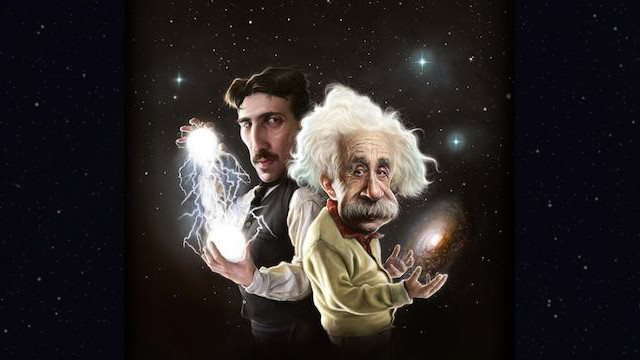  H  ΦΥΣΙΚΗ   ΜΑΓΕΥΕΙ...8-9-10  ΔΕΚΕΜΒΡΙΟΥ 2023ΤΕΛΕΤΗ ΕΝΑΡΞΗΣ  ΠΑΡΑΣΚΕΥΗ 8 ΔΕΚΕΜΒΡΙΟΥ 2023 -17:00-21:30 Χώρος ΔιεξαγωγήςΣΥΝΕΔΡΙΑΚΟ ΚΕΝΤΡΟ  Πανεπιστήμιο Δυτικής Αττικής  (Πέτρου Ράλλη και Θηβών 250)17:00-17:20 Προσέλευση Μαθητών-Εγγραφές 17:20-18:00  Χαιρετισμοί Εκπροσώπων ΦορέωνΠαρουσίαση ΕκδήλωσηςΦιλντίσης  Παναγιώτης, Αντιπρόεδρος της Ε.Ε.Φ, Πρόεδρος Οργανωτικής Επιτροπής του ΣυνεδρίουΘεοδοσίου Ευστράτιος, Πρόεδρος της Ένωσης Ελλήνων Φυσικών, Αστροφυσικός, Μέλος του Σώματος των Ομοτίμων Καθηγητών του Ε.Κ.Π.ΑΚαλδής Παναγιώτης ,Πρύτανης ΠΑ.Δ.Α.Ευσταθόπουλος Ευστάθιος ,Καθηγητής Ιατρικής Φυσικής και Ακτινοφυσικής της Ιατρικής Σχολής Ε.Κ.Π.ΑΓιαλούρης Παρασκευάς Εκπρόσωπος Υπουργείου Παιδείας Θρησκευμάτων και Αθλητισμού Χατζηθεοδοσίου Γιάννης ,Πρόεδρος Επαγγελματικού Επιμελητηρίου Αθηνών Χαραλαμπίδης  Νίκος,Γενικός Διευθυντής Greenpeace Καλογήρου Φαίη, Εντεταλμένη Σύμβουλος Νεανικής & Γυναικείας Επιχειρηματικότητας Περιφέρειας ΑττικήςΜάντζιος Λεωνίδας ,Διευθυντής Β/Θμίας Εκπαίδευσης Α΄ Αθήνας Μαρίνος Ανδρέας ,Διευθυντής  Β/Θμίας Εκπαίδευσης Ανατολικής Αττικής Ψαχούλας Ιωάννης, Περιφερειακός Διευθυντής  Α/Θμίας  και Β/Θμίας  Εκπαίδευσης Αττικής  Βαφειαδάκης Ιωάννης, Πρόεδρος Ο.Ε.Φ.Ε Γαμπιεράκης Γιώργος , Πρόεδρος Ακαδημίας Εθελοντισμού HELPHELLASΤσαχάκη Ιωάννα,  Πρόεδρος  Πανεπιστημίου  UNIOPENΠαπακωνσταντινόπουλος Χρήστος ,Φυσικός  Εκπαιδευτήρια Πολύτροπη Αρμονία Κατσαϊτης  Άγγελος, Φυσικός Εκπαιδευτήρια Πολύτροπη Συρεγγέλα  Μαρία Έναρξη Εκδήλωσης ΠΡΟΓΡΑΜΜΑΠΡΟΣΚΕΚΛΗΜΕΝΕΣ  ΟΜΙΛΙΕΣΠΡΟΕΔΡΕΙΟ: Φιλντίσης Παναγιώτης, Θεοδοσίου Ευστράτιος , Χασιακής Γεώργιος 18:15-18:45 Koντόπουλος  Ιωάννης, Διευθυντής Ερευνών στο Κέντρο Ερευνών Αστρονομίας και Εφαρμοσμένων Μαθηματικών Ακαδημία ΑθηνώνΘέμα: «Τεχνητή  Γενική Νοημοσύνη(AGI):Κίνδυνοοι και προκλήσεις »18:45-19:15 Θεοδοσίου Ευστράτιος, Αστροφυσικός, μέλος του Σώματος Ομοτίμων Καθηγητών Ε.Κ.Π.ΑΘέμα: «Ηλιακές κηλίδες, Albedo και κλίμα της Γης»19:15-19:45 Δρ. Αντωνίου Αντώνης, Αστροφυσικός, Καθηγητής Κατεύθυνση Εφαρμοσμένων Μαθηματικών & Φυσικών Επιστημών Τμήμα Πληροφορικής και Τηλεπικοινωνιών, Πανεπιστήμιο ΠελοποννήσουΘέμα: «Το Σύμπαν των παρατηρήσεων μας και το πραγματικό Σύμπαν»
19:45-20:15 Παπανικολάου Δημήτριος ,Ομ. Καθηγητής Εθνικού Πανεπιστημίου Αθηνών Θέμα: «»20:15-21:00   Oi Science Reactors με το Stand up  Face to Face ScienceΠαρουσιαστής Κωνσταντίνος Αντωναρόπουλος ,Φιλόλογος- Εκπαιδευτής Ρητορικής Παύλος Ίσαρης ,Πληροφορικός, Γεωργία Μεγαρίτη ,Μοριακός Διατροφολόγος, Νίκος Παπαδημητρίου ,Χημικός-Μηχανικός, Αλέξανδρος Σουρτζής Χωροτάκτης-ΠολεοδόμοςΜαζί τους και η βραβευμένη ομάδα Yades Dance Sport Academy 21:00  Λήξη 1ης Ημέρας ΣΑΒΒΑΤΟ 9  ΔΕΚΕΜΒΡΙΟΥ 2023Χώρος ΔιεξαγωγήςΣΥΝΕΔΡΙΑΚΟ ΚΕΝΤΡΟ  Πανεπιστήμιο Δυτικής Αττικής  (Πέτρου Ράλλη και Θηβών 250)ΠΡΟΓΡΑΜΜΑ ΕΙΣΗΓΗΣΕΩΝ  9:30:-15:30ΑΜΦΙΘΕΑΤΡΟΠΡΟΕΔΡΕΙΟ: Δημητροπούλου Βασιλική, Φιλντίσης Παναγιώτης, Κλειδέρη Παρασκευή10:00-10:30  Βαβουγιός Διονύσης ,Καθηγητής Φυσικής και της Διδακτικής, Τμήμα Φυσικής, Σχολή Θετικών Επιστημών, Πανεπιστημίου ΘεσσαλίαςΘέμα: «Όψεις της Φυσικής τον 21ο Αιώνα»10:30-11:00 Μπενής Μανώλης, Αναπληρωτής Καθηγητής Τμήμα Φυσικής, Πανεπιστημίου ΙωαννίνωνΘέμα: «Λέιζερ: Αρχές, Εφαρμογές, και ... Νόμπελ»11:00-11:30 Σεραφετινίδης Α Αλέξανδρος, Ομότιμος Καθηγητής Φυσικής ΕΜΠ, τ. Πρόεδρος/Κοσμήτορας ΣΕΜΦΕ/ΕΜΠΘέμα: «Φωτονική και Πολιτιστική κληρονομιά: Από τη διάγνωση προβλημάτων και τη συντήρηση σημαντικών αντικειμένων έως την ανάδειξη μνημείων»
11:30-12:00 Σκορδούλης Κωνσταντίνος, Διευθυντής του Εργαστηρίου Διδακτικής & Επιστημολογίας Φυσικών Επιστημών και Εκπαιδευτικής Τεχνολογία, Πρόεδρος Π.Τ.Δ.ΕΘέμα: «Εκπαιδεύοντας εκπαιδευτικούς στην Εκπαίδευση STEM»
ΔΙΑΛΕΙΜΜΑ 12:00-12:15 ΠΡΟΕΔΡΕΙΟ: Βουρλιάς Κώστας, Φιλντίσης Παναγιώτης, Τσιμή Ροδόκλεια, Οικονόμου Αγγελική   12:15-12:45 Ελευθεράτος Κώστας, Αν. Καθηγητής Γεωλογίας και Γεωπεριβάλλοντος Εθνικού Καποδιστριακού Πανεπιστημίου Αθηνών Θέμα: «Διεθνής Αεροπλοΐα και Κλιματική Αλλαγή»12:45 -13:15 Τριμπέρης Γεώργιος ,Καθηγητής Εθνικού Καποδιστριακού Πανεπιστημίου ΑθηνώνΘέμα :«Ανακαλύπτοντας τη Φυσική της Στερεάς Κατάστασης»13:15-13:45 Δημόπουλος Χρήστος ,Αστροφυσικός ΜScΘέμα: «Τα πάντα ρει, τίποτα στο σύμπαν δεν είναι ακίνητο, εκτός από το ….φως»13:45-14:15 Κωνσταντούδης Βασίλης, Κύριος Ερευνητής, Ινστιτούτο Νανοεπιστήμης και Νανοτεχνολογίας, ΕΚΕΦΕ ΔημόκριτοςΘέμα: «Κίνηση και χάος ή…πώς οι εξισώσεις ζυμώνουν πίτες»14:15-14:35 Φιλιππάκης Θεόδωρος, Διδάκτωρ Κβαντομηχανικής                         Θέμα: « Βαρυτική Ενέργεια ,μια προσομοίωση του Σύμπαντος »ΑΙΘΟΥΣΑ Α -ΥΠΟΓΕΙΟ ΕΙΣΗΓΗΣΕΙΣ ΠΡΟΕΔΡΕΙΟ: Γκουγκούση Ανθή, Παπαδημητρίου Νίκος, Οικονόμου Αγγελική 9:40-10:00 Θεοδοσίου Τάκης ,Μουσείο Μετεωριτών Θέμα : « Αστεροειδής Bennu »10:00-10:30 Καλαχάνης Κωνσταντίνος, Δρ. Φιλοσοφίας, Εθνικό & Καποδιστριακό Πανεπιστήμιο Αθηνών, MSc Περιβάλλον & Υγεία, Ιατρική Σχολή, Εθνικό & Καποδιστριακό Πανεπιστήμιο Αθηνών Research Coordinator New York CollegeΘέμα: «Κλιματική αλλαγή: μαθήματα από το παρελθόν! Περί αφανισμών αρχαίων πολιτισμών και αναφορών στα αρχαία κείμενα για κλιματικές μεταβολές»10:30-11:00 Δρ Στέλιος Καρόζης, ΙΠΡΕΤΕΑ ΕΚΕΦΕ Δημόκριτος Θέμα: «Τεχνητή Νοημοσύνη και Φυσικές Επιστήμες»11:00-11:30  Δρ. Κόρας Ανδρέας, Υπολογιστική Ρευστοδυναμική με Εφαρμογή στην Αιολική Ενέργεια Θέμα: «Κλιματική Αλλαγή και Ανανεώσιμες Πηγές Ενέργειας»11:30-12:00 Κορατζίνος Μιχάλης, Ερευνητής στο CernΘέμα:ΔΙΑΛΕΙΜΜΑ 12:00-12:1512:15-12:45 Τόμπρος Διονύσιος ,Δρ Γεωπολιτικής του Διαστήματος του Εθνικού Καποδιστριακού Πανεπιστημίου Αθηνών Θέμα: «Εφαρμογές Διαστημικής Τεχνολογίας»13:05-15:15 ΕΙΔΙΚΗ ΣΥΝΕΔΡΙΑ ΜΑΘΗΤΩΝ -ΤΕΧΝΗΤΗ ΝΟΗΜΟΣΥΝΗ  13:05-13:20 Δρ. Κοτσιφάκος Δημήτριος Post-Doc, PhD, MSc, Εκπαιδευτικός, Ηλεκτρονικός Μηχανικός, Τμήμα Πληροφορικής, Πανεπιστήμιο Πειραιώς

Θέμα: «Τεχνητή Νοημοσύνη, επιτεύγματα και προκλήσεις υπέρ της εκπαιδευτικής διαδικασίας: επιμορφωτικές παρεμβάσεις της ομάδας της ΕΕΦ»13:20 -15.10 Ομιλίες Μαθητών και Μαθητριών 15:10- 15:30 Συζήτηση -Συμπεράσματα - Μελλοντικές Δράσεις τηςΟμάδαςΕπιστημονική επιτροπή:Γαλουζής Νικόλαος, Εκπαιδευτικός, ΦυσικόςΜαγέτος Δημήτριος, MSc, PhD (student), Εκπαιδευτικός ΠληροφορικήςΤριλίβας Αθανάσιος, MSc, Μηχανικός ΔικτύωνΧερουβής Χαράλαμπος, MSc, Φυσικός, ΕκπαιδευτικόςΔρ. Κοτσιφάκος Δημήτριος, MSc, PhD, Post-Doc, Ηλεκτρονικός ΜηχανικόςΔιευθυντής 1ου Εργαστηριακού Κέντρου Αγίου Δημητρίου
15:30  ΔΙΑΛΕΙΜΜΑ -  ΦΑΓΗΤΟ ΕΠΙΔΕΙΞΗ ΠΕΙΡΑΜΑΤΩΝ-ΕΡΓΑΣΤΗΡΙΑ-ΔΡΩΜΕΝΑ 10:30-15:00 ΦΟΥΑΓΙΕ ΚΑΙ ΥΠΟΓΕΙΟ Α. Ομάδα Μαθητών  του  Γυμνασίου και Λυκείου από το ΑΡΙΣΤΟΤΕΛΕΙΟ ΚΟΡΙΝΘΙΑΚΟ ΕΚΠΑΙΔΕΥΤΗΡΙΟ θα κάνουν διαδραστικά πειράματα από την καθημερινή ζωή με τη συμμετοχή των επισκεπτών με …δώρα έκπληξη! Θέμα: «Πόσο μεγάλη είναι η ατμοσφαιρική πίεση, η πέτρα που πιάνει φωτιά, το αφρολέξ είναι οφθαλμαπάτη, μπορούμε να αγγίξουμε τους μείον ογδόντα βαθμούς, τι κρατάει το νερό στα πάμπερς, τι ήταν τα πρώτα φλας!Υπεύθυνος καθηγητής  Μανώλης ΚουλιφέτηςΒ. Παρουσίαση Πειραμάτων Εκπαιδευτήρια Νέα ΠαιδείαΜαθητές : Καλογιάννης Ιωαννης Παπαδόπουλος Ιωάννης Παπαργυρίου Ιωάννης Μπραΐμης Γιώργος Τοπάλης Θεόδωρος Ζαμπέλη Όλγα Μηνίτσιος ΑγγελοςΣουβαλιώτη Μαριτινα Κωνσταντή Σοφία Λαγουμιτζής Δημήτρης, Ασημακόπουλος Λεωνίδας , Γιακουμής Γιώργος, Τετράδη Νικολέτα ,Βαλαβάνης ΣάββαςΘέματα:1.ΤΣΑΜΠΑ ΚΑΙΕΙ Η ΛΑΜΠΑ (Διέγερση ατόμων μέσω ηλεκτρομαγνητικών πεδίων)2.ΙΩ- ΑΝΝΗΣ ΚΑΙ Η ΣΤΡΟΦΟΡΜΗ ΤΟΥ (Στροφορμή - Αρχή Διατήρησης Στροφορμής) 3.ΓΥΡΝΩ ΚΑΙ ΦΡΕΝΟ ΠΑΤΩ (Στροφορμή -Αρχή Διατήρησης Στροφορμής) 4.ΤΟ ΕΛΑΦΡΥ ΣΗΚΩΝΕΙ ΒΑΡΥ( Κεντρομόλος Δύναμη) .5.ΠΗΓΑΔΙ ΤΩΝ ΕΥΧΩΝ (Επιφανειακή Τάση) 6.ΑΝΘΕΚΤΙΚΟ ΜΠΑΛΟΝΙ(Θερμοχωρητικότητα Νερού) 7.ΕΠΙΧΕΙΡΗΣΗ ‘ΣΤΕΓΝΑ ΧΕΡΙΑ’(Επίδραση διαφοράς πίεσης) 8.ΜΠΑΛΟΝΙ ΒΕΝΤΟΥΖΑ( Επίδραση διαφοράς πίεσης)9. Η ΥΠΑΚΟΥΗ ΜΠΟΤΙΛΙΑ (Αρχή Διατήρησης της Ενέργειας) 10.ΕΚΡΗΚΤΙΚΗ ΣΥΡΡΙΚΝΩΣΗ( Επίδραση διαφοράς πίεσης)10.ΑΟΡΑΤΗ ΠΥΡΟΣΒΕΣΗ(Το παραχθέν CO 2 είναι βαρύτερο του ατμοσφαιρικού αέρα, πέφτει στη φλόγα και τη σβήνει) 11.ΕΚΡΗΚΤΙΚΗ ΣΥΡΡΙΚΝΩΣΗ (Επίδραση διαφοράς πίεσης)12.ΑΕΡΑΤΗ ΙΣΟΡΡΟΠΙΑ (Άσκηση δύναμης εξαιτίας διαφοράς πίεσης) 13.ΜΑΓΙΚΟΣ ΑΝΕΛΚΥΣΤΗΡΑΣ( Άσκηση δύναμης εξαιτίας διαφοράς πίεσης) 14. ΤΟ ΑΥΤΟΜΑΤΟ ΣΙΦΩΝΙ Φαινόμενο Joule15. ΗΛΕΚΤΡΙΚΟ ΠΡΙΟΝΙ Επίδραση διαφοράς πίεσης 16. ΗΛΕΚΤΡΟΣΤΑΤΙΚΑ ΠΑΙΧΝΙΔΙΑ Στατικός Ηλεκτρισμός 17.ΤΡΑΒΑ –ΤΡΑΒΑ(Στατική Τριβή)18. Η ΚΡΟΥΣΗ ΕΞΥΨΩΝΕΙ (Ορμή και Αρχή Διατήρησης της Ορμής)Υπεύθυνος καθηγητής Ιωάννης Ζαμπέλης  Γ.Ράπτης Γεώργιος ,Φυσικός  Φιλιππάκης  Θεόδωρος  , Διδάκτωρ Κβαντομηχανικής                          Αναγνωστάκη Ιωάννα, Μεταπτυχιακή Φοιτήτρια Φυσικής  Πανεπιστημίου ΠατρώνΘέμα: Η Φυσική Μαγεύει -Ηλεκτρίζει και Μαγνητίζει τη γνώσηΠειράματα :10 τρόποι παραγωγής ηλεκτρικής ενέργειας, Μετατροπές  Ενέργειας, Ενσύρματη και Ασύρματη Μεταφορά Ενέργειας, Στατικός Ηλεκτρισμός ,Δυναμικός Ηλεκτρισμός, Ηλεκτρομαγνητισμός Δ.  Κονιδιτσιώτης  Δημήτρης, Δρ. Φυσικών Επιστημών , Scienceisfun!Θέμα: «Ο Θαυμαστός Κόσμος της Χημείας των Αρωματικών Ουσιών»1. «Μετατρέποντας άρωμα κανέλλας σε... καθρέφτη»2. «Παρασκευή αρωμάτων φρούτων και λουλουδιών», σε μικρή κλίμακα, με τημέθοδο εστεροποίησης κατά Fischer, όπως αρώματοςμπανάνας (οξικός ισοαμυλεστέρας) σταφυλιού (ανθρανιλικός μεθυλεστέρας)ανανά (βουτυρικός αιθυλεστέρας) βερίκοκου (βουτυρικός ισοαμυλεστέρας)μήλου (βαλερικός ισοαμυλεστέρας) τριαντάφυλλου (οξικός φαινυλαιθυλεστέρας)Ε,Γάτσιος Ιωάννης,τ. υπεύθυνος ΕΚΦΕ Νέας ΣμύρνηςΘέμα: «Φύση, Σκέψη, Επιστήμη»Ζ.Μουσείο Μετεωριτών Θέμα: «Διαδραστικά και Μετεωρικό υλικό ακριβώς παρόμοιο με αυτό που μας έφερε η NASA από τον αστεροειδή Bennu πίσω στην γη»Ζ.Ιδιωτικά Εκπαιδευτήρια «ΠΟΛΥΤΡΟΠΗ ΑΡΜΟΝΙΑ»:Γυμνάσιο: «Υδραυλικός Λαβύρινθος», «Ροοστάτης με γραφίτη», «RGB με push button», «LED dimmer με python»Τα πειράματα Β΄Γυμνασίου: Βασιλειάδου Ειρήνη, Ιωάννου Χριστίνα, Σιάχου Αναστασία, Γανέλης Γιώργος, Δημητρακόπουλος Αιμιλιανός, Παπαδοπούλου Αγγελιάννα, Σίκαλου Κατερίνα, Ματαράγκα Ρέα, Σκουρέλλου Αναστασία, Λεκάκης Νικόλαος, Αυγέρης Πάρης, Ορφανού Ελένη, Πουλάκη Μαριαρένα, Μεταξά Ελευθερία, Μπάστα Κώστια και Δεφίγγου Ηλέκτρα.Υπεύθυνος Καθηγητής: Χρυσόστομος Ξάνθος, ΦυσικόςΛύκειο: «Όλα τα κύματα σε ένα τραπέζι» Τρέχον Αρμονικό Κύμα - Στάσιμο Εγκάρσιο Κύμα - Στάσιμο Διάμηκες Κύμα - Επιφανειακή Συμβολή - Το πείραμα του Young, «Υδραυλικός Βραχίονας Εκσκαφέα»Τα πειράματα Ά Λυκείου: Γεωργίου Χρήστος, Ξενοπούλου Κατερίνα, Λαζάρου Νικόλας, Ζαχαριουδάκη Ειρήνη, Λιόλιας Ανδρέας, Παπακωνσταντινόπουλος Παναγιώτης, Σκαμάγκα Μαρκέλλα, Σχοινάς Νίκος, Καπετάνιος Μιχάλης, Κουκούλης Παντελής, Παπουτσή Σταματίνα, Ζυγούρη Σοφία ,Ζερβού Γεωργία.Β’ Λυκείου: Πλατανησιώτης Στέφανος, Αυγερινοπούλου Αννα, Ρήγας Θάνος, Ταμπουρέας Νικηφόρος, Χουτζούμη Αγγελίνα, Σωτηροπούλου Αλεξάνδρα, Μπαρμπαγιάννη Βασιλική, Διονυσάτος Δημήτριος, Γύπαρης Ανδρέας, Κουνάβη Αναστασία, Χέλμη Άρτεμις, Βατίστας ΧαράλαμποςΓ’ Λυκείου: Παπαδοπούλου Μαργαρίτα, Μπούφη Κατερίνα, Βίγλας Δημήτρης, Τράκα Χριστίνα, Τσούνα ΔήμητραΥπεύθυνος Καθηγητής: Χρήστος Παπακωνσταντινόπουλος, ΦυσικόςΗ.Ιδιωτικά Εκπαιδευτήρια «ΠΟΛΥΤΡΟΠΗ»:Γυμνάσιο-Λύκειο: Εφαρμογές του Νόμου Bernoulli: «Το μπαλάκι που αιωρείται», «Τα χαρτιά που έλκονται», «Γιατί η Γη δεν είναι απολύτως σφαιρική», «Η κούπα του Πυθαγόρα», «Ο κολυμβητής του Καρτέσιου», «Fire snake», “Chemis-tree»Τα πειράματα Α´ Γυμνασίου: Χατζηαποστόλου Αλέξανδρος, Σωτηρίου Ηλίας Β´ Γυμνασίου: Χριστάκης Μανώλης, Μοίραλης Γιωργος, Αργυρόπουλος Νίκος, Τσικούρης Ιάσωνας, Μασούρα Λυδία, Μπαρμπαρή Μανταλένα, Χερούλη Λυδία και Θανόπουλος Γιάννης.Α´ Λυκείου: Σαββίδης Κοσμάς, Λιβαδά Αναστασία, Ζησίμου Αναστασία, Ψιμάρα Μαριάννα, Βαρουτά Αθανασία, Χατζηδαμιανός Δαμιανός, Χατζηδαμιανού Μαριλιάνα, Πιτσίνης-Παρισάκης Στέφανος και Ζωίτσης Ιωάννης.Β´ Λυκείου: Μόξον Ιωάννης, Στεργίου Φαίδρα, Τσάμης Κωνσταντίνος, Κοννίδας Κωνσταντίνος και Ράπτη Αναστασία.Υπεύθυνος Καθηγητής: Άγγελος Κατσαΐτης, ΦυσικόςΘ.Ιδιωτικό Εκπαιδευτήριο «ΩΘΗΣΗ»Μαθητές Γυμνασίου Λυκείου Υπεύθυνοι Καθηγητές: Παπαδημητρίου Γιάννης, Φυσικός M.Sc. Παπαδόπουλος Νίκος, Φυσικός, Παπακώστα Άννα, ΦυσικόςΘέματα:Κεκλιμένο επίπεδο: Ακολουθούμε τα βήματα του Galileo Galilei για τη μελέτη της επιταχυνόμενης κίνησης σφαιρών, με τη χρήση ενός πρωτότυπου χρονομέτρου!Αρθρωτό τεταρτοκύκλιο: Ένα πολυεργαλείο για τη μελέτη της οριζόντιας βολής μιας σφαίρας από διάφορα ύψη, αλλά και της κρούσης μεταξύ δύο σφαιρών.Πάνω ή κάτω; Μία αναποφάσιστη ρόδα που μπορεί να κατεβαίνει ή να ανεβαίνει από μόνη της;;; Μηχανική, κίνηση κέντρου μάζας και ισορροπία, παίζοντας με βαρυτικές παρεκκλίσεις.Κ. « Εκπαιδευτήρια Γείτονα»1.Μέτρηση του Μαγνητικού πεδίου της Γης", 2ο Βραβείο Γυμνασίου στο διαγωνισμό της ΕΕΦ, Κωνσταντίνος Κωστόπουλος,  Α' Λυκείου2.Πρωτότυπες ιδιοκατασκευές επίδειξης φυσικών φαινομένωνΤίγκας Φίλιππος, Μιρτσέκης Ιωάννης,  Α' ΓυμνασίουΚ. Ιδιωτικό Γυμνάσιο ΣΧΟΛΗ Ι.Μ.ΠΑΝΑΓΙΩΤΟΠΟΥΛΟΥΟμάδες Μαθητές Γυμνασίου Υπεύθυνοι Καθηγητές: Σδούκου Ηλιάνα, Δεμέναγας Πέτρος, Οικονόμου Μαρίνα, Μακρυγιάννη ΊριαΘέματα: «LEARNING THROUGH … SENSORS»Ρομποτικές εφαρμογές, επιτραπέζια παιχνίδια και τεχνητά μέλη Λ. «Λεόντειος Σχολή  Αθηνών»Συντονιστής: Σεϊτανίδης Φαίδων (απόφοιτος σχολείου τριτοετής φοιτητής στο τμήμα πληροφορικής και τηλεπικοινωνιών του ΕΚΠΑ.)Μαθητές Ά Λυκείου:  Γιόση Παναγιώτα,  Δήμτσας Μιχάλης,  Δρέσιου Δανάη, Σταματοπούλου Αναστασία,  Τζόγκα Βασιλική,  Φούγια ΜαρίαΥπεύθυνοι καθηγητές: Μαραγκάκης Μανώλης, Χατζηευσταθίου ΣτέφανοςΘέμα: « Ρομποτικό όχημα»ΥΠΟΓΕΙΟ-ΑΙΘΟΥΣΑ Β - ΓΙΝΕ ΚΑΙ ΕΣΥ ΕΙΣΗΓΗΤΗΣ  10:30-15:30Λήξη 2ης ημέραςKYΡΙΑΚΗ  10 ΔΕΚΕΜΒΡΙΟΥ 2023Χώρος ΔιεξαγωγήςΑΜΦΙΘΕΑΤΡΟ Πανεπιστήμιο Δυτικής Αττικής (Πέτρου Ράλλη και Θηβών 250) ΠΡΟΓΡΑΜΜΑ ΕΙΣΗΓΗΣΕΩΝ  10:00 -14:00ΠΡΟΕΔΡΕΙΟ:Φιλντίσης Παναγιώτης,Θεοδοσίου Στράτος,Σκούφη Βασιλική 10:00-10:30 Δρ Μούσδης Γεώργιος, Διευθυντής Ερευνών Ινστιτούτο Θεωρητικής και Φυσικής Χημείας Εθνικό Ίδρυμα ΕρευνώνΘέμα :« Αισθήτηρες: Δομικοί Λίθοι της τεχνολογίας αυτοματισμού»10:30-11:00  Bλαχάκης Γεώργιος , Αναπληρωτής Καθηγητής Ελληνικού Ανοιχτού ΠανεπιστημίουΘέμα: «Ο ρόλος της θάλασσας στην κλιματική αλλαγή και η επιστήμη της ωκεανογραφίας»11:00-11:30  Χριστοφόρου Βαγγέλης  , Καθηγητής Ηλεκτρονικών Υλικών, Διευθυντής Εργαστηρίου Ηλεκτρονικών Αισθητήρων  Σχολής Ηλεκτρολόγων Μηχανικών & Μηχανικών Υπολογιστών  ΕΜΠΘέμα: «»11:30-12:00  Πρέκα Παναγιώτα, μέλος του σώματος ομ. Καθηγητών  Παν/μίου ΑθηνώνΘέμα: «Σέλας: Το εντυπωσιακό αποτύπωμα μιας εκρηκτικής σχέσης Ηλίου-Γης»ΠΡΟΕΔΡΕΙΟ:Βουρλιάς Κωνσταντίνος,Ζώης Αθανάσιος, Κλειδέρη Παρασκευή ,Οικονόμου Αγγελική 12:00-12:30 Νάστος Παναγιώτης, Καθηγητής Κλιματολογίας, Διευθυντής Εργαστηρίου Κλιματολογίας & Ατμοσφαιρικού Περιβάλλοντος Πανεπιστημίου ΑθηνώνΘέμα: «»12:30-13:00 Γαζής Ευάγγελος , Ομ. Καθηγητής Πειραματικής Σωματιδιακής Φυσικής, ΕΜΠΘέμα: «»13:00-13:30 Μουσάς Ξενοφών, Αφυπηρετήσας Καθηγητής Φυσικής Διαστήματος, Πανεπιστημίου ΑθηνώνΘέμα: «Πώς μελετάμε το Σύμπαν»13:30-14:00  Δρ. Αναγνωστάκης  Εμμανουήλ, Φυσικός Θέμα:« Το Πρόσημο της Διαφορικής Ευκινησίας του Δισδιάστατου Αερίου Ηλεκτρονίων ως Ενεργό Κβαντικό Ψηφίο» Υπεύθυνοι Οργάνωσης Φιλντίσης Παναγιώτης, Γεώργα Αναστασία 